„HANGOLÓDJ AZ ANYASÁGRA” címmel ingyenes előadás lesz a Tiszakécskei Egészségfejlesztési IrodábanA csoportos coaching sorozat 5 alkalmon keresztül zajlik, témáink: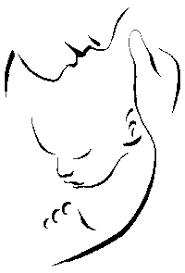 szülés,születés,első napok-kórházban és a gyermekágyi időszakszoptatás,táplálásaltatás, hordozás,napirend,rugalmasság és mozgás a babávalElőadó: Adorján Lizamother coach, 4 gyermekes édesanya,pedagógiai bölcsész, Maminbaba és dinamikus TerhesTorna oktató,szoptatási segítő és hordozási tanácsadóÉn lelkileg hangollak rá a szülésre és az azt követő napokra, hetekre, hónapokra és sok-sok praktikus tanáccsal teszlek gazdagabbá. Nem kell, hogy a szülés és az utána következő időszak félelemben és aggódásban teljen. Lehet könnyedebben és lazábban is csinálni már az első gyermeknél is.                       Időpont: 1.alkalom: 2022.03.11. péntek 9:30Helyszín: Tiszakécske, Kossuth L.u .70.(EFI)Bejelentkezés szükséges: efi@tiszakecske.hu, 76/542-061, Tiszakécske.Kossuth L.u.70.